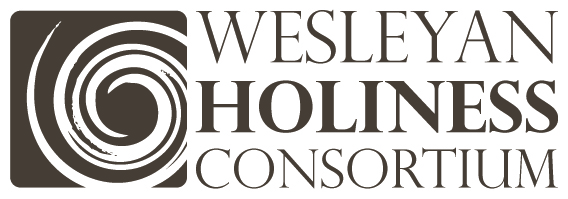 January 2, 2013Board of General Superintendentsc/o J.K. WarwickChurch of the NazareneDear Colleagues,What a joy to welcome the new year as a reminder of opportunity and future hope for the Kingdom message of holiness in the 21st Century.Recently I was reminded of the faithful and powerful ministry we all share.  As a board member of America’s Christian Credit Union (ACCU) I had the privilege of seeing the beautiful banquet ACCU was allowed to sponsor at a recent denominational event.  It reminded me of the significant impact ACCU has had on the work of the WHC.  And I further was reminded of the close relationship and collaborative work we all do together for the Kingdom.As a supporting denomination of the WHC, you know the need for holiness to be emphasized afresh in these days.  Since the formation of the WHC eight years ago, ACCU has been a pivotal partner in this work.  Without a doubt the WHC would not be what it is today without the generous and selfless contribution of ACCU.  Mendell Thompson has been truly a partner in building this relational network especially through the financial management of our funds and the staffing support he provides through Fawn Imboden.  I cannot underscore enough the blessing it has been to us all.  As I witnessed the report of the recent banquet, I could not help but reflect on the amazing work of God in birthing ACCU and giving it such formative and deep roots in the Church of the Nazarene.  Now that creative vision and nurture over the past 55 years in ACCU is bearing much fruit in collaborative Kingdom synergy. And unlike other Christian financial institutions I have run across, that fruit far exceeds mere financial or corporate gain to itself.  This is truly traceable only to God and His faithful, visionary people fifty-five years ago.  I hope you and the entire denomination will recognize the close circle of blessing evident in ACCU.  It was birthed within the family of the Nazarene Church. Now it has helped to give birth to the WHC as a network that is impacting many denominations and universities in extending the work of God.  I pray you will continue to affirm ACCU and even consider new and creative ways of working together in emphasizing holiness unto the Lord!God be close in your leadership in the new year,KevinRev. Kevin W. Mannoia, PhD.Chair